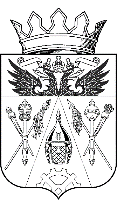 АДМИНИСТРАЦИЯ ИСТОМИНСКОГО СЕЛЬСКОГО ПОСЕЛЕНИЯ АКСАЙСКОГО РАЙОНА РОСТОВСКОЙ ОБЛАСТИПОСТАНОВЛЕНИЕ                      09.07.2019	№149х. Островского«Об утверждении Положения об Общественномсовете по независимой оценке качества условийоказания услуг учреждениями культуры Истоминскогосельского поселения и о создании Общественного совета»На основании Федерального закона Российской Федерации от 09.10.1992 № 3612-1 «Основы законодательства Российской Федерации о культуре» ПОСТАНОВЛЯЮ:Глава  Администрации	О.А. Калинина Истоминского сельского поселения                                                        Постановление вносит старший инспектор Колузонова А.Н.Приложение № 1  к  постановлениюАдминистрации Истоминского сельского поселения от 09.07.2019 г. № 149ПОЛОЖЕНИЕоб Общественном совете по независимой оценке качества условий оказания услуг учреждениями культурыИстоминского сельского поселенияОбщие положенияНастоящее Положение определяет полномочия, порядок формирования и деятельности Общественного совета по независимой оценке качества условий оказания услуг учреждениями культуры Истоминского сельского поселения (далее - Общественный совет).Общественный совет является постоянно действующим совещательным коллегиальным органом при Администрации Истоминского сельского поселения (далее Администрация), функционирующим на общественных началах.1.3 Общественный совет создается, реорганизуется и ликвидируется Постановлением Администрации  Истоминского сельского поселения и утверждается сроком на три года.1.4. При формировании Общественного совета на новый срок осуществляется изменение не менее трети его состава, обеспечивая исключение возникновения конфликта интересов.1.5. Общественный совет создается в целях создания условий для организации проведения независимой оценки качества условий оказания услуг учреждениями культуры Истоминского сельского поселения.1.6. Общественный совет осуществляет свою деятельность во взаимодействии с органами государственной власти, органами местного самоуправления и общественными организациями, средствами массовой информации в соответствии с законодательством Российской Федерации, Ростовской области и настоящим Положением.1.7. Общественный совет в своей деятельности руководствуется Конституцией Российской Федерации, федеральными конституционными законами, федеральными законами, указами и распоряжениями Президента Российской Федерации, постановлениями и распоряжениями Правительства Российской Федерации, нормативными правовыми актами Министерства культуры Российской Федерации и настоящим Положением.1.8. Решения Общественного совета, принимаемые в форме заключений, предложений и обращений, носят рекомендательный характер.1.9. Члены Общественного совета осуществляют свою деятельность на общественных началах.Задачи Общественного совета2.1. Основными задачами Общественного совета являются:2.1.1. осуществление независимой оценки качества условий оказания услуг учреждениями  культуры Истоминского сельского поселения;2.1.2. подготовка предложений и рекомендаций, направленных на улучшение качества работы учреждений  культуры Истоминского сельского поселения, а также об организации доступа к информации, необходимой для лиц, обратившихся за предоставлением услуг;2.1.3. обеспечение открытости и доступности объективной информации об учреждениях культуры, качестве оказания ими услуг всем категориям пользователей;2.1.4. взаимодействие со средствами массовой информации по освещению вопросов, обсуждаемых на заседаниях Общественного совета, а также размещение необходимых информационных ресурсов на официальном сайте Администрации Истоминского сельского поселения, в сети Интернет по освещению вопросов, отражающих деятельность Общественного совета.Полномочия Общественного совета3.1.Общественный совет для осуществления поставленных задач осуществляет следующие полномочия:3.1.1. определяет перечень учреждений культуры, в отношении которых проводится независимая оценка качества условий оказания услуг (далее – перечень);3.1.2. вносит предложения для разработки технического задания для организации, которая осуществляет сбор, обобщение и анализ информации о качестве условий услуг учреждениями культуры Истоминского сельского поселения (далее оператор);3.1.3. принимает участие в рассмотрении проектов муниципальных контрактов, заключаемых Администрацией с оператором;3.1.4.  устанавливает при необходимости  критерии оценки качества условий оказания услуг учреждениями культуры, подведомственными Администрации Истоминского сельского поселения, с учетом информации, предоставленной оператором;3.1.5. осуществляет не чаще, чем один раз в год и не реже, чем один раз в три года независимую оценку качества условий оказания услуг учреждениями культуры, с учетом информации, представленной оператором;3.1.6. представляет в Администрацию Истоминского сельского поселения результаты независимой оценки качества условий оказания услуг учреждениями культуры, подведомственными Администрации;3.1.7. приглашает на свои заседания должностных лиц Администрации Истоминского сельского поселения, граждан;3.1.8. принимает участие в лице председателя Общественного совета или его представителя в заседаниях Администрации Истоминского сельского поселения при рассмотрении вопросов, подготовленных с участием Общественного совета, а также вопросов, связанных  с его деятельностью.3.1.9. принимает участие в мероприятиях, проводимых Администрацией Истоминского сельского поселения: совещаниях, конференциях, выставках, других образовательных и культурных мероприятиях.Порядок формирования Общественного совета4.1. Состав Общественного совета формируется и утверждается постановлением Администрацией Истоминского сельского поселения. Число членов Общественного совета не может быть менее чем пять человек.4.2. Состав Общественного совета формируется из числа представителей общественных организаций, созданных в целях защиты прав и интересов граждан, общественных объединений инвалидов.4.3. В состав Общественного совета не могут входить представители органов государственной власти и органов местного самоуправления, общественных объединений, осуществляющих деятельность в сфере культуры, а также руководители (их заместители) и работники организаций, осуществляющих деятельность в сфере культуры.4.4. Председатель Общественного совета, его заместитель и секретарь избираются из состава Общественного совета на первом заседании открытым голосованием, большинства голосов присутствующих членов Общественного совета.4.5. Процедура вывода из состава инициируется любым членом Общественного совета при согласии и не менее одной трети состава Общественного совета.4.6. Полномочия члена Общественного совета прекращаются в случае:4.6.1. подачи им заявления о выходе из состава Общественного совета;4.6.2. неявки без уважительных причин на три и более заседания Общественного совета;4.6.3. назначения его на государственную должность Российской Федерации, должность Федеральной государственной гражданской службы, государственную должность субъекта Российской Федерации, должность  государственной гражданской службы субъекта Российской Федерации, должность муниципальной службы;4.6.4. выезда его за пределы Ростовской области на постоянное место жительства;4.6.5. вступления в законную силу вынесенного в отношении его обвинительного приговора суда;4.6.6. признания его недееспособным, безвестно отсутствующим или умершим на основании решения суда, вступившего в законную силу.Порядок деятельности Общественного совета5.1. Основными принципами Общественного совета являются: добровольность, коллегиальность, компетентность, гласность, независимость, соблюдение норм профессиональной этики.5.2. Заседания Общественного совета созываются его председателем по своей инициативе, по предложению главы Администрации Истоминского сельского поселения либо по требованию не менее чем половины членов Общественного совета, не реже одного раза в полугодие. По решению Общественного совета может быть проведено внеочередное заседание.5.3. О дате заседания члены Общественного совета уведомляются не позднее, чем за пять рабочих дней, до его проведения.5.4. Заседания Общественного совета правомочны при наличии не менее половины от общего числа членов Общественного совета.5.5. Председатель Общественного совета:5.5.1. организует работу Общественного совета и председательствует на его заседаниях;5.5.2. взаимодействует с Администрацией Истоминского сельского поселения, общественными организациями и объединениями по вопросам реализации решений Общественного совета;5.5.3. представляет Общественный совет во взаимоотношениях с органами государственной власти, местного самоуправления, организациями и общественными объединениями.5.6. Заместитель председателя Общественного совета:5.6.1. председательствует на заседаниях Общественного совета в случае отсутствия председателя Общественного совета;5.6.2. участвует в организации работы Общественного совета и подготовке планов работы Общественного совета.5.7. Секретарь Общественного совета:5.7.1. формирует повестки дня заседаний Общественного совета;5.7.2. организует текущую деятельность Общественного совета;5.7.3. организует и осуществляет контроль за выполнением поручений председателя Общественного совета;5.7.4. разрабатывает проекты планов работы Общественного совета;5.7.5. информирует членов Общественного совета о времени, месте и повестке дня очередного заседания Общественного совета, а также об утвержденных планах работы Общественного совета;5.7.6. обеспечивает во взаимодействии с членами Общественного совета подготовку информационно-аналитических материалов к заседанию по вопросам, включенным в повестку дня;5.7.7. ведет делопроизводство Общественного совета.5.8. Члены Общественного совета:5.8.1. участвуют в мероприятия, проводимых Общественным советом, а также в подготовке материалов по рассматриваемым вопросам.5.8.2. знакомятся с документами по рассматриваемым вопросам, высказывают свое мнение по существу обсуждаемых вопросов, замечания и предложения по проектам принимаемых решений и протоколу заседания Общественного совета;5.8.3. обладают равными правами при обсуждении вопросов и голосовании;5.8.4. имеют право вносить предложения в повестку дня заседаний Общественного совета;5.8.5. высказывать особое мнение по вопросам, рассматриваемым на заседаниях Общественного совета.5.9. Решения Общественного совета принимаются простым большинством голосов в результате открытого голосования.5.10. Решение заседания Общественного совета оформляется протоколом заседания, который подписывается председателем и секретарем Общественного совета. 5.11. Члены Общественного совета имеют право письменно изложить особое мнение по рассматриваемому вопросу, которое приобщается к протоколу заседания Общественного совета.5.12. Решения, принятые Общественным советом, в том числе о результатах независимой оценки качества условий оказания услуг учреждениями культуры, направляются в Администрацию Истоминского сельского поселения в течение 5 рабочих дней после заседания Общественного совета.5.13. Информация о деятельности и решениях Общественного совета, результатах независимой оценки качества условий оказания услуг учреждением культуры, рейтинги деятельности учреждения культуры, размещаются на официальном сайте Администрации Истоминского сельского поселения в сети Интернет.5.14. Представители Общественного совета вправе принимать участие в рассмотрении Администрацией Истоминского сельского поселения информации о результатах независимой оценки качества условий оказания услуг учреждением культуры.Приложение № 2 к постановлению Администрации Истоминского сельского поселения от 09.07.2019 г. № 149Состав общественного совета по независимой оценки качества условий оказания услуг учреждениями культуры Истоминского сельского поселения 1. Щербак Ирина Владимировна – Директор МБОУ Дивненская СОШ. Председатель Общественного совета.2. Белогурова Татьяна Викторовна – Заведующая МБДОУ Детский сад № 25 «Светлячок». Заместитель председателя Общественного совета.3. Слюсаренко Ольга  Валерьевна – заведующая отделением социального облуживания в поселке Дивный. Секретарь Общественного совета.4. Хадарук Наталья Николаевна – Председатель Совета Ветеранов. Член Общественного совета.5. Пискунова Татьяна Евгеньевна – председатель Женсовета. Член Общественного совета.Утвердить положение об обеспечении об Общественном совете по независимой оценке качества условий оказания услуг учреждениями культуры Истоминского сельского поселения, согласно приложению №1.Утвердить состав Общественного совета по независимой оценке качества условий оказания услуг учреждениями культуры Истоминского сельского поселения, согласно приложению № 2.Разместить постановление на официальном сайте Администрации Истоминского сельского поселения.Контроль за выполнением настоящего постановления возложить на заместителя главы Администрации Истоминского сельского поселения Кудовба Д.А.